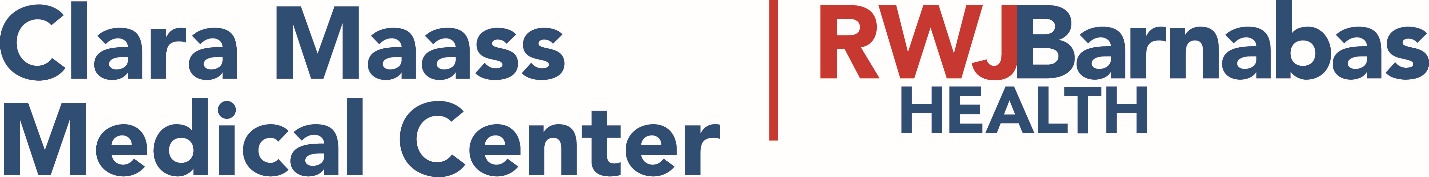 2023Comprehensive Blood Screening ProgramFourth Thursday of each month from 7 AM to 9 AM (Except November and December) January 26, 2023				July 27, 2023February 23, 2023				August 24, 2023March 23, 2023				September 28, 2023April 27, 2023 					October 26, 2023May 25, 2023 					November 16, 2023June 22, 2023 					December 21, 2023To register, please call Community Health Coordinator, Maria Lozano at 973.450.2398Location: Cancer Center Conference Room Clara Maass Medical Center One Clara Maass Drive Belleville, New Jersey 07109 Screening includes a complete cholesterol profile and glucose test in addition to other elements including electrolytes and complete blood count. Entire test includes: Comprehensive Metabolic PNL (Sodium; Potassium; Chloride; Glucose; Blood Urea Nitrog; Creatinine; Bilirubin, Total; ALK Phosphatase; SGOT/AST; Total Protein; Albumin; Calcium; CO2; and SGPT/ALT), Iron, Lipid Profile (Cholesterol IN IL; Triglyceride; HDL Cholesterol; and LDL Cholesterol), CBC (White Cell Count; Red Blood Cell Count; Hemoglobin; Hematocrit; MCV; MCH; MCHC; RDW; Platelet Count; and Mean Platelet Volume), and T4 Free. Cost: $40, Payable at time of screening Cash or check payable to Clara Maass Medical Center Additional Information: Registrants can enter at the Continuing Care Building entrance from the parking deck. The Cancer Center Conference Room is on the right upon entering the Continuing Care Building. Parking is free for participants. Participants receive a validation card that they are to bring to the security officer in the Lobby to have their parking ticket validated. Light refreshments will be provided to registrants, including juice(s), tea, coffee, fruit and an assortment of breakfast pastries and breads.